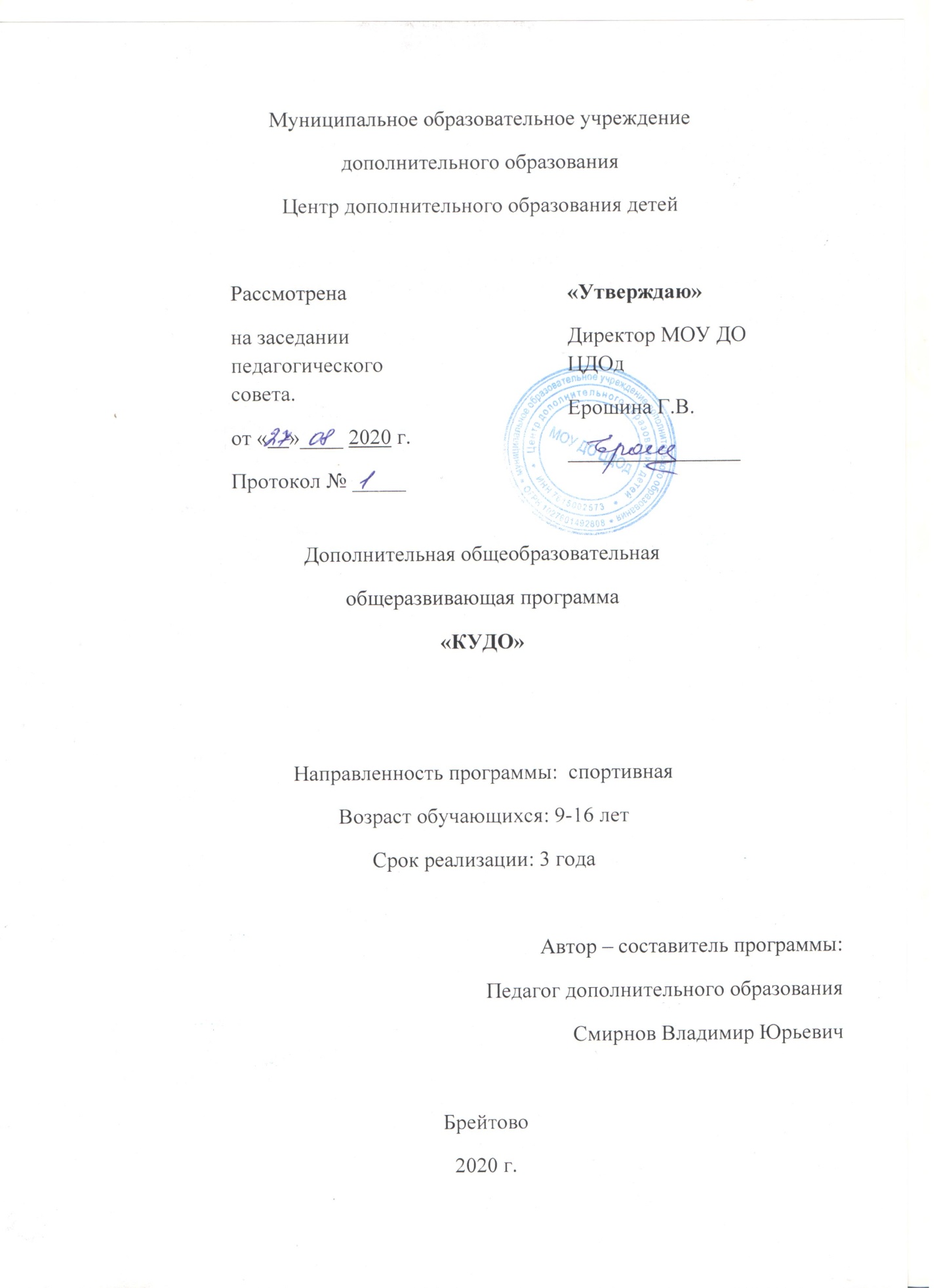 Муниципальное образовательное учреждение дополнительного образованияЦентр дополнительного образования детейДополнительная общеобразовательная общеразвивающая программа«КУДО»Направленность программы:  спортивнаяВозраст обучающихся: 9-16 летСрок реализации: 3 годаАвтор – составитель программы: Педагог дополнительного образования Смирнов Владимир ЮрьевичБрейтово2020 г.Пояснительная запискаДополнительная общеобразовательная общеразвивающая  программа по КУДО имеет спортивную направленность. В программе представлены модель построения системы многолетней подготовки, примерные планы построения тренировочного процесса по годам обучения, варианты недельных тренировочных занятий разной направленности. Определена общая последовательность изучения программного материала, контрольные и переводные нормативы для групп начальной подготовки (НП), для учебно-тренировочных групп (УТГ), для групп спортивного совершенствования (ГСС).Программа   по КУДО составлена на основе примерной программы спортивной подготовки для ДЮСШ, СДЮСШОР допущенной Федеральным агентством по физической культуре и спорту.  При разработке настоящей программы использованы нормативные требования по физической и спортивно-технической подготовке юных спортсменов, полученные на основе научно-методических материалов и рекомендаций последних лет по подготовке спортивного резерва.Представленная программа  подготовки по КУДО содержит в себе нормативную и методическую части для этапа начальной подготовки и этапа учебно-тренировочной подготовки.Нормативная часть - включает в себя количественные рекомендации по группам занимающихся, общефизической, специально-физической, технико-тактической подготовке, программу теоретической подготовки, систему участия в соревнованиях, инструкторскую и судейскую практику по годам обучения на этапах спортивной деятельности. Особое внимание уделено контрольно-переводным нормативам по годам обучения.Методическая часть - включает учебный материал по основным видам подготовки, его распределение по годам обучения и в годичном цикле, рекомендации по объему тренировочных и соревновательных нагрузок, содержит практические материалы и методические рекомендации по проведению учебно-тренировочных занятий, организации медицинского и педагогического контроля.Учебный материал представлен по следующим видам подготовки:Технико-тактическая - представляет собой изучение техники и тактики КУДО в стойке и лежа, основные моменты для успешного проведения приемов и комбинаций приемов.Физическая - подразделяется на два больших раздела: общую (ОФП) и специальную (СФП) физическую подготовки:- ОФП предполагает развитие основных двигательных навыков человека и его физических качеств: силы, быстроты, выносливости, ловкости, гибкости;- СФП предполагает развитие специальных физических качеств, которые воспитываются средствами и методами КУДО;Психологическая (морально-волевая) - основана на развитии психических, морально-волевых и нравственных качеств человека;Теоретическая (методическая) - дает занимающимся представление, как и почему следует осваивать те или иные технико-тактические действия, как развивать физические качества и навыки, как совершенствовать психические, морально-волевые и нравственные качества, как определять тактику и стратегию участия в соревнованиях, об истории развития КУДО; правилах соревнований по КУДО, требованиях техники безопасности и правил поведения в различных ситуациях, о необходимых сведениях по медико-биологическим дисциплинам, о предметах прикладного и военно-патриотического направления;Соревновательная.Актуальность данной программы обусловлена приобщением воспитанников к здоровому образу жизни, физическому совершенству, воспитанием волевых качеств, мотивацией на достижение успеха, обучением мастерству ведения поединка по правилам КУДО.Цель программы:  гармоничное физическое и духовно-нравственное развитие личности учащегося посредством изучения техники и тактики КУДО.ЗадачиОбучающие:- обучение и совершенствование комплекса специальных знаний, двигательных умений и навыков по КУДО;- формирование знаний об истории развития КУДО;- формирование понятий физического и психического здоровья.Развивающие:- укрепление здоровья и закаливание организма;- повышение функциональных возможностей организма;-  повышение сопротивляемости организмы влияниям внешней среды. Воспитательные:- воспитание нравственных и волевых качеств в процессе занятий и формирование устойчивой привычки в самовоспитании личностных качеств;- приобщение занимающихся КУДО к общечеловеческим и общекультурным ценностям;- профилактика асоциального поведения:- формирование эмоционального благополучия ребенка, положительного эмоционального отклика на занятия спортом и позитивной оценки собственного «я»;- формирование устойчивого интереса к занятиям по КУДО;- воспитание навыков самостоятельной работы;- осуществление воспитательного процесса посредством взаимодействия тренера с семьей занимающегося;- формирование нравственных, эстетических и интеллектуальных качеств, а также основ знаний о гигиене.Условия реализации программы:- выполнение в полном объеме учебно-тренировочных работ;- выполнение в полном объеме воспитательной работы;- систематическое   посещение   учебно-тренировочных   занятий,   участие   в   соревнованиях;- обеспечение  учебно-тренировочного  процесса соответствующей  материально-технической базой, соответствующими условиями для проведения занятий. Формы занятий:- учебно-тренировочные;- соревнования;- спортивно-оздоровительные лагеря;- медицинский контроль;- работа по индивидуальным планам в летний период.Расписание занятий составляется с учетом создания благоприятных условий и режима тренировок, отдыха занимающихся, графика обучения их в общеобразовательных и других  учреждениях.Данная   программа разработана   и рассчитана на  144 учебных часов, 4 часа в неделю   2 раза в неделю. Срок реализации – 3 года с 9-16 лет, не имеющие медицинских противопоказаний и при условии письменного разрешения родителей.Условия  набора  детей:   принимаются   все дети   желающие заниматься КУДО, не имеющие медицинских противопоказаний, при наличии заявления, письменного согласия родителей на занятия детей КУДО и медицинской справки. Наполняемость групп до 15 человек.Формы аттестации:Для выявления результативности работы применяются следующие формы деятельности:- наблюдение в ходе обучения с фиксацией результата- проведение контрольных зачетов по физической подготовке -  устный контроль - участие в   соревнованиях различных уровней.Ожидаемые результаты группы первого года обучения:Обучаемый должен знать:- краткий обзор истории КУДО в России и за рубежом;- значение физической культуры и спорта для укрепления здоровья, гармоничного развития;- общие сведения о строении организма человека;- спортивные ритуалы и правила проведения соревнований;- правила использования оборудования и инвентаря;- технику безопасности и самостраховки;- основы знаний по ОФП и СФП в КУДО;- правила ведения для общеразвивающих игр;- требования личной гигиены спортсмена, ношение спортивной одежды и обуви;- основы тактико-технических действий в единоборстве;-значение здорового образа жизни.Обучаемые должны уметь:- выполнять упражнения со спортивным инвентарём;- выполнять специальные физические упражнения;- выполнять стойки. Удары руками и ногами стоя на месте и в движении. А также выполнять защиту от них, в рамках учебно-тематического плана 1 года обучения.Ожидаемы результаты второго года обучения.Обучаемые должны знать:- о развитии КУДО  в родной области;- о сердечнососудистой системе человека; - особенности поведения соревнований;- технику безопасности, технику самостраховки;- основы знаний по ОФП и СФП в единоборстве;- теорию тактико – технических действий в рамках учебно-тематического плана второго года обучения- основы анализа и определения оценки выполняемого приёма;- требования личной гигиены спортсмена, ношения спортивной обежды и обуви;- основы методов закаливания организма;- значение здорового образа жизни.Обучаемые должны уметь:- выполнять упражнения со спортивным инвентарём;- выполнять специальные физические упражнения;- выполнять приёмы из равновесия. А также приёмы нападения и защиты в паре;- применять тактико-технические действия в учебно-тренировочных спаррингах в  рамках     учебно-тематического плана;- применять умение и навыки анализа в определении оценки выполняемого  приёма.Ожидаемы результаты группы 3-го года обучения.Обучаемые должны знать:- перспективы развития КУДО в «спортивном Объединении»- основные положения системы физического воспитания;- значение зарядки для здоровья кудоиста;- внешние и внутренние факторы. Влияющие на результат соревнования;- технику безопасности. Технику самостраховки;- основы знаний по ОФП и СФП в единоборстве;- теорию тактико-технических действий в рамках учебно-тематического плана третьего года обучения;- основы анализа  и определения оценки выполняемого приёма;- возрастные особенности развития ведущих психических процессов и физических качеств, возможности формирования индивидуальных черт и свойств личности посредством регулярных занятий.Обучаемые должны уметь:- управлять своими эмоциями, эффективно взаимодействовать со взрослыми и сверстниками, владеть культурой общения;- соблюдать  правила безопасности и профилактики травматизма на занятиях физическими упражнениями. Оказать первую помощь при травмах и несчастных случаях;- пользоваться современным инвентарём и оборудованием, специальными техническими средствами с целью по эффективности;- выполнять специальные физические упражнения;- применять тактико – технические действия в учебно- тренировочных спаррингах в рамках учебно-тематического плана;- применять умение и навыки анализа в определении оценки выполняемого приёма.  Рассмотрена на заседании педагогического совета.от «    »____ 2020 г.                   Протокол № _____«Утверждаю»Директор МОУ ДО ЦДОдЕрошина Г.В.________________